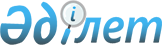 О внесении изменений в решение Арысского городского маслихата от 22 декабря 2017 года № 18/118-VІ "О городском бюджете на 2018–2020 годы"
					
			С истёкшим сроком
			
			
		
					Решение Арысского городского маслихата Туркестанской области от 24 декабря 2018 года № 30/205-VI. Зарегистрировано Департаментом юстиции Туркестанской области 26 декабря 2018 года № 4851. Прекращено действие в связи с истечекнием срока
      В соответствии с пунктом 5 статьи 109 Бюджетного кодекса Республики Казахстан от 4 декабря 2008 года, подпунктом 1) пункта 1 статьи 6 Закона Республики Казахстан от 23 января 2001 года "О местном государственном управлении и самоуправлении в Республике Казахстан" и решением Туркестанского областного маслихата от 12 декабря 2018 года за № 33/346-VI "О внесении изменений в решение Южно-Казахстанского областного маслихата от 11 декабря 2017 года № 18/209-VІ "Об областном бюджете на 2018-2020 годы", зарегистрированного в Реестре государственной регистрации нормативных правовых актов за № 4840, Арысский городской маслихат РЕШИЛ:
      1. Внести в решение Арысского городского маслихата от 22 декабря 2017 года № 18/118-VІ "О городском бюджете на 2018-2020 годы" (зарегистрированного в Реестре государственной регистрации нормативных правовых актов за № 4360, опубликовано 13 января 2018 года в газете "Арыс ақиқаты" и в Эталонном контрольном банке нормативных правовых актов Республики Казахстан в электронном виде 16 января 2018 года) следующие изменения:
      пункт 1 изложить в следующей редакции:
      "1. Утвердить бюджет города Арыс на 2018-2020 годы согласно приложениям 1, 2 и 3 соответственно, в том числе на 2018 год в следующих объемах:
      1) доходы – 13 420 087 тысяч тенге:
      налоговые поступления – 1 188 144 тысяч тенге;
      неналоговые поступления – 94 316 тысяч тенге;
      поступления от продажи основного капитала – 56 597 тысяч тенге;
      поступления трансфертов – 12 081 030 тысяч тенге;
      2) затраты – 13 397 081 тысяч тенге;
      3) чистое бюджетное кредитование – 6 362 тысяч тенге:
      бюджетные кредиты – 10 823 тысяч тенге;
      погашение бюджетных кредитов – 4 461 тысяч тенге;
      4) сальдо по операциям с финансовыми активами –83445 тысяч тенге:
      приобретение финансовых активов – 83445 тысяч тенге;
      поступления от продажи финансовых активов государства – 0;
      5) дефицит (профицит) бюджета– - 66 801 тысяч тенге;
      6) финансирование дефицита (использование профицита) бюджета – 66 801 тысяч тенге:
      поступление займов – 10 823 тысяч тенге;
      погашение займов – 5 072 тысяч тенге;
      используемые остатки бюджетных средств – 61050 тысяч тенге.";
      Приложение 1 к указанному решению изложить в новой редакции согласно приложению к настоящему решению.
      2. Государственному учреждению "Аппарат Арысского городского маслихата" в установленном законодательством Республики Казахстан порядке обеспечить:
      1) государственную регистрацию настоящего решения в территориальном органе юстиции;
      2) направление копии настоящего решения в течение десяти календарных дней после его государственной регистрации в бумажном и электронном виде на казахском и русском языках в Республиканское государственное предприятие на праве хозяйственного ведения "Республиканский центр правовой информации" для официального опубликования и включения в эталонный контрольный банк нормативных правовых актов Республики Казахстан;
      3) направление копии настоящего решения в течение десяти календарных дней после его государственной регистрации на официальное опубликование в периодические печатные издания, распространяемых на территории города Арыс.
      4) размещение настоящего решения на интернет-ресурсе Арысского городского маслихата после его официального опубликования.
      3. Настоящее решение вводится в действие с 1 января 2018 года. Городской бюджет на 2018 год
					© 2012. РГП на ПХВ «Институт законодательства и правовой информации Республики Казахстан» Министерства юстиции Республики Казахстан
				
      Секретарь городского маслихата

А. Байтанаев
Приложение 1 к решению
Арысского городского
маслихата от 24 декабря
2018 года № 30/205-VIПриложение 1 к решению
Арысского городского
маслихата от 22 декабря
2017 года № 18/118-VI
Категория Наименование
Категория Наименование
Категория Наименование
Категория Наименование
Категория Наименование
Сумма, тысяч тенге
Класс
Класс
Класс
Класс
Сумма, тысяч тенге
Подкласс
Подкласс
Подкласс
Сумма, тысяч тенге
1
1
1
2
2
3
1. ДОХОДЫ
1. ДОХОДЫ
13420087
НАЛОГОВЫЕ ПОСТУПЛЕНИЯ
НАЛОГОВЫЕ ПОСТУПЛЕНИЯ
1188144
1
Налоговые поступления
Налоговые поступления
1188144
01
Подоходный налог
Подоходный налог
384096
2
Индивидуальный подоходный налог
Индивидуальный подоходный налог
384096
03
Социальный налог
Социальный налог
164992
1
Социальный налог
Социальный налог
164992
04
Hалоги на собственность
Hалоги на собственность
574403
1
Hалоги на имущество
Hалоги на имущество
496898
3
Земельный налог
Земельный налог
23163
4
Hалог на транспортные средства
Hалог на транспортные средства
51742
5
Единый земельный налог
Единый земельный налог
2600
05
Внутренние налоги на товары, работы и услуги
Внутренние налоги на товары, работы и услуги
55665
2
Акцизы
Акцизы
3409
3
Поступления за использование природных и других ресурсов
Поступления за использование природных и других ресурсов
39168
4
Сборы за ведение предпринимательской и профессиональной деятельности
Сборы за ведение предпринимательской и профессиональной деятельности
11923
5
Налог на игорный бизнес
Налог на игорный бизнес
1165
08
Обязательные платежи, взимаемые за совершение юридически значимых действий и (или) выдачу документов уполномоченными на то государственными органами или должностными лицами
Обязательные платежи, взимаемые за совершение юридически значимых действий и (или) выдачу документов уполномоченными на то государственными органами или должностными лицами
8988
1
Государственная пошлина
Государственная пошлина
8988
НЕНАЛОГОВЫЕ ПОСТУПЛЕНИЯ
НЕНАЛОГОВЫЕ ПОСТУПЛЕНИЯ
94316
2
Неналоговые поступления
Неналоговые поступления
94316
01
Доходы от государственной собственности
Доходы от государственной собственности
11172
1
Поступления части чистого дохода государственных предприятий
Поступления части чистого дохода государственных предприятий
946
5
Доходы от аренды имущества, находящегося в государственной собственности
Доходы от аренды имущества, находящегося в государственной собственности
9813
7
Вознаграждения по кредитам, выданным из государственного бюджета
Вознаграждения по кредитам, выданным из государственного бюджета
5
9
Прочие доходы от государственной собственности
Прочие доходы от государственной собственности
408
04
Штрафы, пени, санкции, взыскания, налагаемые государственными учреждениями, финансируемыми из государственного бюджета, а также содержащимися и финансируемыми из бюджета (сметы расходов) Национального Банка Республики Казахстан 
Штрафы, пени, санкции, взыскания, налагаемые государственными учреждениями, финансируемыми из государственного бюджета, а также содержащимися и финансируемыми из бюджета (сметы расходов) Национального Банка Республики Казахстан 
767
1
Штрафы, пени, санкции, взыскания, налагаемые государственными учреждениями, финансируемыми из государственного бюджета, а также содержащимися и финансируемыми из бюджета (сметы расходов) Национального Банка Республики Казахстан, за исключением поступлений от организаций нефтяного сектора 
Штрафы, пени, санкции, взыскания, налагаемые государственными учреждениями, финансируемыми из государственного бюджета, а также содержащимися и финансируемыми из бюджета (сметы расходов) Национального Банка Республики Казахстан, за исключением поступлений от организаций нефтяного сектора 
767
06
Прочие неналоговые поступления
Прочие неналоговые поступления
82377
1
Прочие неналоговые поступления
Прочие неналоговые поступления
82377
ПОСТУПЛЕНИЯ ОТ ПРОДАЖИ ОСНОВНОГО КАПИТАЛА
ПОСТУПЛЕНИЯ ОТ ПРОДАЖИ ОСНОВНОГО КАПИТАЛА
56597
3
Поступления от продажи основного капитала
Поступления от продажи основного капитала
56597
03
Продажа земли и нематериальных активов
Продажа земли и нематериальных активов
56597
1
Продажа земли
Продажа земли
56597
ПОСТУПЛЕНИЯ ТРАНСФЕРТОВ
ПОСТУПЛЕНИЯ ТРАНСФЕРТОВ
12081030
4
Поступления трансфертов 
Поступления трансфертов 
12081030
02
Трансферты из вышестоящих органов государственного управления
Трансферты из вышестоящих органов государственного управления
12081030
2
Трансферты из областного бюджета
Трансферты из областного бюджета
12081030
Функциональная группа Наименование
Функциональная группа Наименование
Функциональная группа Наименование
Функциональная группа Наименование
Функциональная группа Наименование
Сумма, тысяч тенге
Функциональная подгруппа
Функциональная подгруппа
Функциональная подгруппа
Функциональная подгруппа
Сумма, тысяч тенге
Администратор бюджетных программ
Администратор бюджетных программ
Администратор бюджетных программ
Сумма, тысяч тенге
Программа
Программа
Сумма, тысяч тенге
1
1
1
1
2
3
2. ЗАТРАТЫ
13397081
01
Государственные услуги общего характера
415008
1
Представительные, исполнительные и другие органы, выполняющие общие функции государственного управления
168885
112
Аппарат маслихата района (города областного значения)
28478
001
Услуги по обеспечению деятельности маслихата района (города областного значения)
28061
003
Капитальные расходы государственного органа 
417
122
Аппарат акима района (города областного значения)
140407
001
Услуги по обеспечению деятельности акима района (города областного значения)
132308
003
Капитальные расходы государственного органа 
8099
2
Финансовая деятельность
1709
459
Отдел экономики и финансов района (города областного значения)
1709
003
Проведение оценки имущества в целях налогообложения
1709
5
Планирование и статистическая деятельность
1300
459
Отдел экономики и финансов района (города областного значения)
1300
061
Экспертиза и оценка документации по вопросам бюджетных инвестиций и государственно-частного партнерства, в том числе концессии
1300
9
Прочие государственные услуги общего характера
243114
458
Отдел жилищно-коммунального хозяйства, пассажирского транспорта и автомобильных дорог района (города областного значения)
77641
001
Услуги по реализации государственной политики на местном уровне в области жилищно-коммунального хозяйства, пассажирского транспорта и автомобильных дорог
62315
013
Капитальные расходы государственного органа 
890
113
Целевые текущие трансферты из местных бюджетов
14436
459
Отдел экономики и финансов района (города областного значения)
49083
001
Услуги по реализации государственной политики в области формирования и развития экономической политики, государственного планирования, исполнения бюджета и управления коммунальной собственностью района (города областного значения)
32661
015
Капитальные расходы государственного органа 
858
113
Целевые текущие трансферты из местных бюджетов
15564
467
Отдел строительства района (города областного значения)
116390
040
Развитие объектов государственных органов
116390
02
Оборона
29688
1
Военные нужды
13979
122
Аппарат акима района (города областного значения)
13979
005
Мероприятия в рамках исполнения всеобщей воинской обязанности
13979
2
Организация работы по чрезвычайным ситуациям
15709
122
Аппарат акима района (города областного значения)
15709
006
Предупреждение и ликвидация чрезвычайных ситуаций масштаба района (города областного значения)
15481
007
Мероприятия по профилактике и тушению степных пожаров районного (городского) масштаба, а также пожаров в населенных пунктах, в которых не созданы органы государственной противопожарной службы
228
03
Общественный порядок, безопасность, правовая, судебная, уголовно-исполнительная деятельность
8590
9
Прочие услуги в области общественного порядка и безопасности
8590
458
Отдел жилищно-коммунального хозяйства, пассажирского транспорта и автомобильных дорог района (города областного значения)
8590
021
Обеспечение безопасности дорожного движения в населенных пунктах
8590
04
Образование
7294182
1
Дошкольное воспитание и обучение
1272928
464
Отдел образования района (города областного значения)
1272928
009
Обеспечение деятельности организаций дошкольного воспитания и обучения
93279
024
Целевые текущие трансферты бюджетам города районного значения, села, поселка, сельского округа на реализацию государственного образовательного заказа в дошкольных организациях образования
5853
040
Реализация государственного образовательного заказа в дошкольных организациях образования
1173796
2
Начальное, основное среднее и общее среднее образование
5445905
464
Отдел образования района (города областного значения)
5021657
003
Общеобразовательное обучение
4949412
006
Дополнительное образование для детей
72245
467
Отдел строительства района (города областного значения)
424248
024
Строительство и реконструкция объектов начального, основного среднего и общего среднего образования
424248
9
Прочие услуги в области образования
575349
464
Отдел образования района (города областного значения)
575349
001
Услуги по реализации государственной политики на местном уровне в области образования 
18193
005
Приобретение и доставка учебников, учебно-методических комплексов для государственных учреждений образования района (города областного значения)
198014
012
Капитальные расходы государственного органа 
400
015
Ежемесячные выплаты денежных средств опекунам (попечителям) на содержание ребенка-сироты (детей-сирот), и ребенка (детей), оставшегося без попечения родителей
21496
067
Капитальные расходы подведомственных государственных учреждений и организаций
336822
113
Целевые текущие трансферты из местных бюджетов
424
06
Социальная помощь и социальное обеспечение
935988
1
Социальное обеспечение
468675
451
Отдел занятости и социальных программ района (города областного значения)
465 760
005
Государственная адресная социальная помощь
465760
464
Отдел образования района (города областного значения)
2915
030
Содержание ребенка (детей), переданного патронатным воспитателям
2915
2
Социальная помощь
410691
451
Отдел занятости и социальных программ района (города областного значения)
402545
002
Программа занятости
141152
004
Оказание социальной помощи на приобретение топлива специалистам здравоохранения, образования, социального обеспечения, культуры, спорта и ветеринарии в сельской местности в соответствии с законодательством Республики Казахстан
11977
006
Оказание жилищной помощи
18361
007
Социальная помощь отдельным категориям нуждающихся граждан по решениям местных представительных органов
37915
010
Материальное обеспечение детей-инвалидов, воспитывающихся и обучающихся на дому
2152
014
Оказание социальной помощи нуждающимся гражданам на дому
71009
017
Обеспечение нуждающихся инвалидов обязательными гигиеническими средствами и предоставление услуг специалистами жестового языка, индивидуальными помощниками в соответствии с индивидуальной программой реабилитации инвалида
75617
023
Обеспечение деятельности центров занятости населения
44362
464
Отдел образования района (города областного значения)
8146
008
Социальная поддержка обучающихся и воспитанников организаций образования очной формы обучения в виде льготного проезда на общественном транспорте (кроме такси) по решению местных представительных органов
8146
9
Прочие услуги в области социальной помощи и социального обеспечения
56622
451
Отдел занятости и социальных программ района (города областного значения)
56622
001
Услуги по реализации государственной политики на местном уровне в области обеспечения занятости и реализации социальных программ для населения
35148
011
Оплата услуг по зачислению, выплате и доставке пособий и других социальных выплат
4408
050
Реализация Плана мероприятий по обеспечению прав и улучшению качества жизни инвалидов в Республике Казахстан на 2012 – 2018 годы
12700
067
Капитальные расходы подведомственных государственных учреждений и организаций
4366
07
Жилищно-коммунальное хозяйство
2314059
1
Жилищное хозяйство
767343
458
Отдел жилищно-коммунального хозяйства, пассажирского транспорта и автомобильных дорог района (города областного значения)
111199
003
Организация сохранения государственного жилищного фонда
16118
006
Мероприятия, направленные на поддержание сейсмоустойчивости жилых зданий, расположенных в сейсмоопасных регионах Республики Казахстан
92921
049
Проведение энергетического аудита многоквартирных жилых домов 
2160
467
Отдел строительства района (города областного значения)
646416
003
Проектирование и (или) строительство, реконструкция жилья коммунального жилищного фонда
573260
004
Проектирование, развитие и (или) обустройство инженерно-коммуникационной инфраструктуры
73156
479
Отдел жилищной инспекции района (города областного значения)
9728
001
Услуги по реализации государственной политики на местном уровне в области жилищного фонда
9728
2
Коммунальное хозяйство
1414365
458
Отдел жилищно-коммунального хозяйства, пассажирского транспорта и автомобильных дорог района (города областного значения)
1414365
011
Обеспечение бесперебойного теплоснабжения малых городов
94560
012
Функционирование системы водоснабжения и водоотведения
62052
026
Организация эксплуатации тепловых сетей, находящихся в коммунальной собственности районов (городов областного значения)
8554
028
Развитие коммунального хозяйства
201279
029
Развитие системы водоснабжения и водоотведения 
643235
058
Развитие системы водоснабжения и водоотведения в сельских населенных пунктах
404685
3
Благоустройство населенных пунктов
132351
458
Отдел жилищно-коммунального хозяйства, пассажирского транспорта и автомобильных дорог района (города областного значения)
132351
015
Освещение улиц в населенных пунктах
21280
016
Обеспечение санитарии населенных пунктов
7000
017
Содержание мест захоронений и захоронение безродных
220
018
Благоустройство и озеленение населенных пунктов
103851
08
Культура, спорт, туризм и информационное пространство
548877
1
Деятельность в области культуры
76078
455
Отдел культуры и развития языков района (города областного значения)
76078
003
Поддержка культурно-досуговой работы
76078
2
Спорт
282001
465
Отдел физической культуры и спорта района (города областного значения)
282001
001
Услуги по реализации государственной политики на местном уровне в сфере физической культуры и спорта
12640
004
Капитальные расходы государственного органа 
150
005
Развитие массового спорта и национальных видов спорта 
236471
006
Проведение спортивных соревнований на районном (города областного значения) уровне
3675
007
Подготовка и участие членов сборных команд района (города областного значения) по различным видам спорта на областных спортивных соревнованиях
24955
032
Капитальные расходы подведомственных государственных учреждений и организаций
4110
3
Информационное пространство
105262
455
Отдел культуры и развития языков района (города областного значения)
66358
006
Функционирование районных (городских) библиотек
54828
007
Развитие государственного языка и других языков народа Казахстана
11530
456
Отдел внутренней политики района (города областного значения)
38904
002
Услуги по проведению государственной информационной политики
38904
9
Прочие услуги по организации культуры, спорта, туризма и информационного пространства
85536
455
Отдел культуры и развития языков района (города областного значения)
21917
001
Услуги по реализации государственной политики на местном уровне в области развития языков и культуры
13236
010
Капитальные расходы государственного органа 
400
032
Капитальные расходы подведомственных государственных учреждений и организаций
8281
456
Отдел внутренней политики района (города областного значения)
63619
001
Услуги по реализации государственной политики на местном уровне в области информации, укрепления государственности и формирования социального оптимизма граждан
34916
003
Реализация мероприятий в сфере молодежной политики
26170
006
Капитальные расходы государственного органа 
2053
032
Капитальные расходы подведомственных государственных учреждений и организаций
480
09
Топливно-энергетический комплекс и недропользование
683831
1
Топливо и энергетика
3340
458
Отдел жилищно-коммунального хозяйства, пассажирского транспорта и автомобильных дорог района (города областного значения)
3340
019
Развитие теплоэнергетической системы
3340
9
Прочие услуги в области топливно-энергетического комплекса и недропользования
680491
458
Отдел жилищно-коммунального хозяйства, пассажирского транспорта и автомобильных дорог района (города областного значения)
680491
036
Развитие газотранспортной системы 
680491
10
Сельское, водное, лесное, рыбное хозяйство, особо охраняемые природные территории, охрана окружающей среды и животного мира, земельные отношения
263959
1
Сельское хозяйство
253348
462
Отдел сельского хозяйства района (города областного значения)
2234
001
Услуги по реализации государственной политики на местном уровне в сфере сельского хозяйства
1994
006
Капитальные расходы государственного органа 
240
467
Отдел строительства района (города областного значения)
12604
010
Развитие объектов сельского хозяйства
12604
473
Отдел ветеринарии района (города областного значения)
202157
001
Услуги по реализации государственной политики на местном уровне в сфере ветеринарии
22898
003
Капитальные расходы государственного органа 
1959
006
Организация санитарного убоя больных животных
1000
007
Организация отлова и уничтожения бродячих собак и кошек
4307
008
Возмещение владельцам стоимости изымаемых и уничтожаемых больных животных, продуктов и сырья животного происхождения
916
009
Проведение ветеринарных мероприятий по энзоотическим болезням животных
26327
010
Проведение мероприятий по идентификации сельскохозяйственных животных
885
011
Проведение противоэпизоотических мероприятий
143865
477
Отдел сельского хозяйства и земельных отношений района (города областного значения) 
36353
001
Услуги по реализации государственной политики на местном уровне в сфере сельского хозяйства и земельных отношений
32161
003
Капитальные расходы государственного органа 
4192
6
Земельные отношения
5578
463
Отдел земельных отношений района (города областного значения)
2215
001
Услуги по реализации государственной политики в области регулирования земельных отношений на территории района (города областного значения)
2215
477
Отдел сельского хозяйства и земельных отношений района (города областного значения) 
3363
009
Земельно-хозяйственное устройство населенных пунктов
3363
9
Прочие услуги в области сельского, водного, лесного, рыбного хозяйства, охраны окружающей среды и земельных отношений
5033
459
Отдел экономики и финансов района (города областного значения)
5033
099
Реализация мер по оказанию социальной поддержки специалистов
5033
11
Промышленность, архитектурная, градостроительная и строительная деятельность
68829
2
Архитектурная, градостроительная и строительная деятельность
68829
467
Отдел строительства района (города областного значения)
18579
001
Услуги по реализации государственной политики на местном уровне в области строительства
18365
017
Капитальные расходы государственного органа 
214
468
Отдел архитектуры и градостроительства района (города областного значения)
50250
001
Услуги по реализации государственной политики в области архитектуры и градостроительства на местном уровне 
13571
003
Разработка схем градостроительного развития территории района и генеральных планов населенных пунктов
35809
004
Капитальные расходы государственного органа 
870
12
Транспорт и коммуникации
236107
1
Автомобильный транспорт
236107
458
Отдел жилищно-коммунального хозяйства, пассажирского транспорта и автомобильных дорог района (города областного значения)
236107
022
Развитие транспортной инфраструктуры
8702
023
Обеспечение функционирования автомобильных дорог
227405
13
Прочие
61482
3
Поддержка предпринимательской деятельности и защита конкуренции
23280
469
Отдел предпринимательства района (города областного значения)
23280
001
Услуги по реализации государственной политики на местном уровне в области развития предпринимательства
22746
004
Капитальные расходы государственного органа 
534
9
Прочие
38202
458
Отдел жилищно-коммунального хозяйства, пассажирского транспорта и автомобильных дорог района (города областного значения)
38202
096
Выполнение государственных обязательств по проектам государственно-частного партнерства
38202
14
Обслуживание долга
5
1
Обслуживание долга
5
459
Отдел экономики и финансов района (города областного значения)
5
021
Обслуживание долга местных исполнительных органов по выплате вознаграждений и иных платежей по займам из областного бюджета
5
15
Трансферты
536476
1
Трансферты
536476
459
Отдел экономики и финансов района (города областного значения)
536476
006
Возврат неиспользованных (недоиспользованных) целевых трансфертов
595
024
Целевые текущие трансферты из нижестоящего бюджета на компенсацию потерь вышестоящего бюджета в связи с изменением законодательства
302410
038
Субвенции
233470
054
Возврат сумм неиспользованных (недоиспользованных) целевых трансфертов, выделенных из республиканского бюджета за счет целевого трансферта из Национального фонда Республики Казахстан
1
3. ЧИСТОЕ БЮДЖЕТНОЕ КРЕДИТОВАНИЕ
6362
Функциональная группа Наименование
Функциональная группа Наименование
Функциональная группа Наименование
Функциональная группа Наименование
Функциональная группа Наименование
Сумма, тысяч тенге
Функциональная подгруппа
Функциональная подгруппа
Функциональная подгруппа
Функциональная подгруппа
Сумма, тысяч тенге
Администратор бюджетных программ
Администратор бюджетных программ
Администратор бюджетных программ
Сумма, тысяч тенге
Программа
Программа
Сумма, тысяч тенге
1
1
1
1
2
3
БЮДЖЕТНЫЕ КРЕДИТЫ
10823
10
Сельское, водное, лесное, рыбное хозяйство, особо охраняемые природные территории, охрана окружающей среды и животного мира, земельные отношения
10823
9
Прочие услуги в области сельского, водного, лесного, рыбного хозяйства, охраны окружающей среды и земельных отношений
10823
459
Отдел экономики и финансов района (города областного значения)
10823
018
Бюджетные кредиты для реализации мер социальной поддержки специалистов
10 823
Категория Наименование
Категория Наименование
Категория Наименование
Категория Наименование
Категория Наименование
Сумма, тысяч тенге
Класс
Класс
Класс
Класс
Сумма, тысяч тенге
Подкласс
Подкласс
Сумма, тысяч тенге
1
1
1
1
2
3
ПОГАШЕНИЕ БЮДЖЕТНЫХ КРЕДИТОВ
4461
5
Погашение бюджетных кредитов
4461
01
Погашение бюджетных кредитов
4461
1
Погашение бюджетных кредитов, выданных из государственного бюджета
4461
4. САЛЬДО ПО ОПЕРАЦИЯМ С ФИНАНСОВЫМИ АКТИВАМИ
83445
ПРИОБРЕТЕНИЕ ФИНАНСОВЫХ АКТИВОВ 
83445
13
Прочие
83445
9
Прочие
83445
458
Отдел жилищно-коммунального хозяйства, пассажирского транспорта и автомобильных дорог района (города областного значения)
83445
065
Формирование или увеличение уставного капитала юридических лиц
83445
ПОСТУПЛЕНИЯ ОТ ПРОДАЖИ ФИНАНСОВЫХ АКТИВОВ ГОСУДАРСТВА 
0
5. ДЕФИЦИТ (ПРОФИЦИТ) БЮДЖЕТА
-66801
6. ФИНАНСИРОВАНИЕ ДЕФИЦИТА (ИСПОЛЬЗОВАНИЕ ПРОФИЦИТА) БЮДЖЕТА
66801
ПОСТУПЛЕНИЕ ЗАЙМОВ
10823
Категория Наименование
Категория Наименование
Категория Наименование
Категория Наименование
Категория Наименование
Сумма, тысяч тенге
Класс
Класс
Класс
Класс
Сумма, тысяч тенге
Подкласс
Подкласс
Сумма, тысяч тенге
1
1
1
1
2
3
7
Поступления займов
10823
01
Внутренние государственные займы
10823
2
Договоры займа
10823
Функциональная группа Наименование
Функциональная группа Наименование
Функциональная группа Наименование
Функциональная группа Наименование
Функциональная группа Наименование
Сумма, тысяч тенге
Функциональная подгруппа
Функциональная подгруппа
Функциональная подгруппа
Функциональная подгруппа
Сумма, тысяч тенге
Администратор бюджетных программ
Администратор бюджетных программ
Администратор бюджетных программ
Сумма, тысяч тенге
Программа
Программа
Сумма, тысяч тенге
1
1
1
1
2
3
ПОГАШЕНИЕ ЗАЙМОВ
5072
16
Погашение займов
5072
1
Погашение займов
5072
459
Отдел экономики и финансов района (города областного значения)
5072
005
Погашение долга местного исполнительного органа перед вышестоящим бюджетом
4461
022
Возврат неиспользованных бюджетных кредитов, выданных из местного бюджета
611
ИСПОЛЬЗУЕМЫЕ ОСТАТКИ БЮДЖЕТНЫХ СРЕДСТВ
61050
Категория Наименование
Категория Наименование
Категория Наименование
Категория Наименование
Категория Наименование
Сумма, тысяч тенге
Класс
Класс
Класс
Класс
Сумма, тысяч тенге
Подкласс
Подкласс
Сумма, тысяч тенге
1
1
1
1
2
3
8
Используемые остатки бюджетных средств
61050
01
Остатки бюджетных средств
61050
1
Свободные остатки бюджетных средств
61050